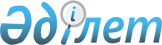 О назначении Алтынбаева М.К. Министром обороны Республики КазахстанУказ Президента Республики Казахстан от 8 декабря 2001 года N 738     Назначить Алтынбаева Мухтара Капашевича Министром обороны Республики Казахстан.     Президент     Республики Казахстан(Специалисты: Умбетова А.М.,              Склярова И.В.)         
					© 2012. РГП на ПХВ «Институт законодательства и правовой информации Республики Казахстан» Министерства юстиции Республики Казахстан
				